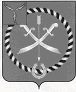 СОВЕТМУНИЦИПАЛЬНОГО ОБРАЗОВАНИЯ ГОРОД РТИЩЕВОРТИЩЕВСКОГО МУНИЦИПАЛЬНОГО РАЙОНАСАРАТОВСКОЙ ОБЛАСТИР Е Ш Е Н И Е от 25 апреля 2018 года № 64-325О внесении изменений и дополнений в Устав муниципального образования город РтищевоНа основании Федерального закона от 6 октября 2003 г. №131-ФЗ «Об общих принципах организации местного самоуправления в Российской Федерации», Федерального закона от 21.07.2005 № 97-ФЗ «О государственной регистрации уставов муниципальных образований», Устава  муниципального образования город Ртищево Ртищевского муниципального района Саратовской области Совет муниципального образования город РтищевоРЕШИЛ:1. Внести в Устав муниципального образования город Ртищево, принятый решением Совета муниципального образования город Ртищево от 29 ноября 2005 года № 8 (с изменениями и дополнениями от 29 мая 2006 года № 9-50, от 19 октября 2006 года № 12-74, от 28 сентября 2007 года № 20-128, от 28 февраля 2008 года № 27-162, от 28 июля 2009 года № 9-59, от 25 марта 2010 года № 17-114, от 21 апреля 2011 года № 31-185, от 23 марта 2012 года № 41-263, от 5 марта 2013 года №56-326, от 7 марта 2014 года № 9-44, от 22 января 2015 года № 19-105, от 7 июля 2015 года № 23-126, от 29 апреля 2016 года № 34-184, от 16 августа 2016 года № 37-201, от 24 мая 2017 года № 51-259, от 2 октября 2017 года № 54-276) следующие изменения и дополнения:	- в статье 3:	1.1. часть 1 дополнить пунктом 4.1. следующего содержания: 	«4.1. осуществление в ценовых зонах теплоснабжения муниципального контроля за выполнением единой теплоснабжающей организацией мероприятий по строительству, реконструкции и (или) модернизации объектов теплоснабжения, необходимых для развития, повышения надежности и энергетической эффективности системы теплоснабжения и определенных для нее в схеме теплоснабжения в пределах полномочий, установленных Федеральным законом "О теплоснабжении";	1.2. пункт 21 части 1 изложить в следующей редакции:	«21) утверждение правил благоустройства территории поселения, осуществление контроля за их соблюдением, организация благоустройства территории поселения в соответствии с указанными правилами, а также организация использования, охраны, защиты, воспроизводства городских лесов, лесов особо охраняемых природных территорий, расположенных в границах населенных пунктов поселения;»;	- в статье 12:	1.3. наименование изложить в следующей редакции:	«Статья 12. Публичные слушания, общественные обсуждения»;	1.4. часть 3 изложить в следующей редакции: 	«3. На публичные слушания должны выноситься:	1) проект Устава муниципального образования, а также проект муниципального нормативного правового акта о внесении изменений и дополнений в данный Устав, кроме случаев, когда в устав муниципального образования вносятся изменения в форме точного воспроизведения положений Конституции Российской Федерации, федеральных законов, конституции (устава) или законов субъекта Российской Федерации в целях приведения данного Устава в соответствие с этими нормативными правовыми актами;	2) проект бюджета муниципального образования и отчет о его исполнении;	3) проект стратегии социально-экономического развития муниципального образования;	4) вопросы о преобразовании муниципального образования, за исключением случаев, если в соответствии со статьей 13 Федерального закона от 6 октября 2003 года № 131-ФЗ «Об общих принципах организации местного самоуправления в Российской Федерации» для преобразования муниципального образования требуется получение согласия населения муниципального образования, выраженного путем голосования либо на сходах граждан.	1.5. часть 5 изложить в следующей редакции: «5.Порядок организации и проведения публичных слушаний по проектам и вопросам, указанным в части 3 настоящей статьи, определяется Положением о публичных слушаниях, утверждаемым Советом и должен предусматривать заблаговременное оповещение жителей муниципального образования о времени и месте проведения публичных слушаний, заблаговременное ознакомление с проектом муниципального правового акта, другие меры, обеспечивающие участие в публичных слушаниях жителей муниципального образования, опубликование (обнародование) результатов публичных слушаний, включая мотивированное обоснование принятых решений. 	1.6. дополнить частью 6 следующего содержания: 	«6. По проектам генеральных планов, проектам правил землепользования и застройки, проектам планировки территории, проектам межевания территории, проектам правил благоустройства территорий, проектам, предусматривающим внесение изменений в один из указанных утвержденных документов, проектам решений о предоставлении разрешения на условно разрешенный вид использования земельного участка или объекта капитального строительства, проектам решений о предоставлении разрешения на отклонение от предельных параметров разрешенного строительства, реконструкции объектов капитального строительства, вопросам изменения одного вида разрешенного использования земельных участков и объектов капитального строительства на другой вид такого использования при отсутствии утвержденных правил землепользования и застройки проводятся общественные обсуждения или публичные слушания, порядок организации и проведения которых определяется нормативным правовым актом Совета муниципального образования с учетом положений законодательства о градостроительной деятельности.»;- в статье 20:1.7. пункт 4 части 1 изложить в следующей редакции:«4) утверждение стратегии социально-экономического развития муниципального образования;»; 	1.8. часть 1 дополнить абзацем следующего содержания: 	«- утверждение Правил благоустройства муниципального образования.». - в статье 30: 1.9. пункт 5 статьи 30 изложить в следующей редакции: «5. В случае, если глава муниципального образования, полномочия которого прекращены досрочно на основании правового акта Губернатора Саратовской области об отрешении от должности главы муниципального образования, либо на основании решения Совета об удалении главы муниципального образования в отставку, обжалует данные правовой акт или решение в судебном порядке, Совет не вправе принимать решение об избрании главы муниципального образования, до вступления решения суда в законную силу.»;- в статье 41: 1.10. пункт 3 статьи 41 дополнить абзацем следующего содержания:  «Гражданам обеспечивается бесплатный доступ к официальному сайту органов местного самоуправления Ртищевского муниципального района, определенному решением Совета для размещения (опубликования) муниципальных правовых актов, в пунктах доступа к сети «Интернет», перечень которых утверждается администрацией Ртищевского муниципального района.».  2. Направить настоящее решение на государственную регистрацию в Управление Министерства юстиции Российской Федерации по Саратовской области. 3.Настоящее решение опубликовать в газете «Перекрёсток России» и разместить на официальном сайте администрации Ртищевского муниципального района Саратовской области в информационно-телекоммуникационной сети «Интернет».4. Пункт 1 настоящего решения вступает в силу со дня его официального опубликования после его государственной регистрации. 5.Контроль за исполнением настоящего решения возложить на постоянную депутатскую комиссию Совета муниципального образования город Ртищево по законности.Глава муниципального образования город Ртищево								А.А. БисеровИзменения в Устав зарегистрированы Управлением Министерства юстиции Российской Федерации по Саратовской области 29 мая 2018 года. Государственный регистрационный номер RU 645301012018001.		